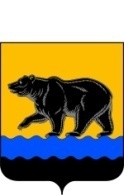 РОССИЙСКАЯ ФЕДЕРАЦИЯХАНТЫ-МАНСИЙСКИЙ АВТОНОМНЫЙ ОКРУГ – ЮГРА(Тюменская область)ТЕРРИТОРИАЛЬНАЯ ИЗБИРАТЕЛЬНАЯ КОМИССИЯГОРОДА НЕФТЕЮГАНСКАПОСТАНОВЛЕНИЕот  «23» июля  2016 года			                                               №57/161О списке кандидатов в депутаты Думы города Нефтеюганска шестого созыва, выдвинутых политической партией «Ханты-Мансийское региональное отделение Политической партии ЛДПР - Либерально – демократической партии России» города Нефтеюганска        Рассмотрев представленные 21 июля 2016 года в Территориальную избирательную комиссию города Нефтеюганска местным отделением   политической партии «Ханты-Мансисйское региональной отделение Политической партии ЛДПР - Либерально – демократическая партия России» города Нефтеюганска документы для заверения списка кандидатов в депутаты Думы города Нефтеюганска шестого созыва по одномандатным избирательным округам, руководствуясь пунктами 7, 9, подпунктом 10.2  статьи 4 Закона Ханты-Мансийского автономного округа-Югры от 30.09.2011 № 81-оз «О выборах депутатов представительного органа муниципального образования в Ханты-Мансийском автономном округе-Югре», постановлением Избирательной комиссии Ханты-Мансийского автономного округа-Югры  от 21.10.2010 № 480 «О возложении полномочий избирательной комиссии муниципального образования городской округ город Нефтеюганск на территориальную комиссию города Нефтеюганска» территориальная избирательная комиссия города Нефтеюганска постановляет:1. Заверить список кандидатов в депутаты Думы города Нефтеюганска шестого созыва, выдвинутых местным отделением политической партии «Ханты-Мансийское региональное отделение Политической партии ЛДПР - Либерально – демократическая партия России» города Нефтеюганска, включающий 25 человек.        2. Выдать уполномоченному представителю местного отделения  политической партии «Ханты-Мансийское региональное отделение Политической партии ЛДПР - Либерально – демократическая партия России» города Нефтеюганска копию заверенного списка кандидатов по одномандатным избирательным округам.       3. Разместить настоящее постановление на официальном сайте администрации города Нефтеюганска на странице «Избирательная комиссия», выдать копию настоящего постановления уполномоченному представителю местного отделения политической партии «Ханты-Мансийское региональное отделение Политической партии ЛДПР - Либерально – демократическая партия России» города Нефтеюганска.Председатель территориальнойизбирательной комиссии						С.С. МозолевскаяИсполняющий обязанностисекретаря  территориальнойизбирательной комиссии						 Э.А. Идрисова